World    Dance  Council   (WDC)Всеукраинский  союз  общественных  организаций  «Спорт и танцы»  (ВСООСТ)Украинская  Федерация  Спортивного  Танца  (УФСТ)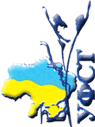 Днепропетровское  областное  отделение  УФСТКлуб  спортивного  танца  «Ренессанс»Открытые  Всеукраинские  соревнования  по  спортивным  танцам           « КУБОК  РЕНЕССАНСА  2014»Дата:	15-16 ноября  2014г.Место проведения: 	         г. Днепропетровск, КСК “Шинник”, ул. Героев Сталинграда, 118-a                    (статус  на 23.10.14)Танцевальная площадка :      300 кв. м.  Обязательно  наличие  накаблучников!Судьи:                    Приглашенная профессиональная судейская бригада:    Буланый   Максим,  Волков  Игорь,  Григорович   Вероника,  Ковшов  Владимир,  Кочкарев   Юрий,   Руденко  Виталий,   Пелех   Сергей,  Францен   Сергей          список  дополняется…                     а   так   же   лицензированные  судьи   любых    танцевальных  организаций.                                                                                                                                                                                                                                                                                                                                                                                 Регистрация  пар:        по дате рождения, по классификационным книжкам любых танцевальных организаций, действительных на 2014 г.                                      В категориях Леди соло, бебби и Дети по свидетельствам о  рождении. Регистрация начинается за 1,5 часа и заканчивается за 30 мин. до начала отделения. Разминка – за 1ч. до начала отделения.                                                                                                                   Благотворительный  добровольный  взнос  на  развитие  танцспорта  в  категориях                                                                         Бебби(дебют), Дети       –     120 грн. с участника за программу;                                                     Леди соло, Н, Е, Д      –        140 грн. с участника за программу;                                                     С, С+В, рейтинг        –         160 грн. с участника за программу;Костюмы  и  фигуры:               в  соответствии с правилами  WDC. On - line  регистрация   на      http://tancmir.com    Окончание  регистрации:   13 ноября  2014г .                                                                   Регистрация в день соревнования   возможна  при  дополнительном  взносе  30 гр.                                                                                                                                               Входной билет:                        для  зрителей  на  весь  день соревнований  90 грн.  Места  за  столиками   приобретаются  отдельно.                          Призы:                                       все  финалисты  соревнований  награждаются  дипломами,  призёры  –  медалями   и   кубками ,  а   также                                                                  памятными  подарками.   В категории «Дети 1,2,3» и бебби - бронзовый, серебряный, золотой  финал.                          Условия:                                  обогрев  и  оформление  зала,  профессиональное  освещение и  музыкальное сопровождение, танцевальная                                                      площадка (ламинат) 300 кв.м.,  столики (сервированные), танцевальный  магазин ,  фотограф.                                              На  конкурсе  работает  профессиональный  салон  красоты  (макияж,  автозагар, прически), предварительный                                                      заказ  по т.067-857-06-44;                                                      Организатор:Категория, класс, возраст:Категория, класс, возраст:Категория, класс, возраст:Категория, класс, возраст:15 ноября15 ноября15 ноября15 ноября16 ноября16 ноября16 ноябряКатегория, класс, возраст:Категория, класс, возраст:Категория, класс, возраст:Категория, класс, возраст:9001130150019001000133018001Леди Юв1-2до 12 летW,Ch,J2Леди Юн  1-2до 16 летCh,S,R3Беби (дебют)до 7 летW, Ch4Дети 1 до 8 летW,Ch5Дети 2 до 10 летW,Ch,J6Дети 3до 12 летW,Ch,J7 Ювеналы  1  Ндо 10 летW,Q,Ch,J8Ювеналы  2  Ндо 12 летW,Q,Ch,J9Юниоры 1+2Ндо 16 летW,Q,Ch,J10Ювеналы  1Едо 10 лет3 ST/3 LAT6 т11Ювеналы  2  Едо 12 лет3 ST/3 LAT6 т12Юниоры 1 Едо 14 лет3 ST/3 LAT6 т13Юниоры 2 Едо 16 лет3 ST/3 LAT14Хобби Д16  и ст.STLAT15Ювеналы 1Ддо 10 летST/ LAT16Ювеналы 2Ддо 12 летST/ LAT17Юниоры 1Ддо 14 летST/ LAT18Юниоры 2 Ддо 16 летLATST19Юниоры 1 Сдо 14 лет ST/LAT20Юниоры 2 Сдо 16 лет LATST21Молодежь 1+2  С+В16-21летSTLAT22Взрослые С+В21 и ст.LATST23Ювеналы 1+2до 12 лет5 ST/5LAT24Юниоры 1 до 14 летSTLAT25Юниоры 2до 16 летLATST26Молодежь 1до 19 летSTLAT27Молодежь 2до 21 летSTLAT28 Взрослые16 и ст.LATST29Сеньоры35 и ст.STКлуб  спортивного  танца   “Ренессанс”Кирилл  и  Ольга  Малеваные        моб:    097-928-11-44                                              моб:098-645-77-33E-mail: renessans@optima.com.ua